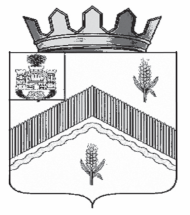 РОССИЙСКАЯ  ФЕДЕРАЦИЯОРЛОВСКАЯ ОБЛАСТЬАДМИНИСТРАЦИЯ ЗАЛЕГОЩЕНСКОГО РАЙОНАПОСТАНОВЛЕНИЕ  02 августа 2021 г.						                      № 373Об утверждении мероприятий проведения проверки готовностипотребителей тепловой энергии итеплоснабжающей организациик работе в отопительный    период 2021-2022 гг.     В соответствии с Федеральным законом от 27 июля . N 190-ФЗ «О теплоснабжении», Федеральным законом от 06.10.2003 № 131-ФЗ "Об общих принципах организации местного самоуправления в Российской Федерации",Постановлением Правительства Орловской области от 10 мая 2011 года № 144, приказом Министерства энергетики Российской Федерации  от 12 марта 2013 года №103 «Об утверждении правил оценки готовности к отопительному периоду», администрация Залегощенского района                   п о с т а н о в л я е т: 
      1. Утвердить Программу проведения проверки готовности к работев отопительный период 2021-2022 годов (приложение 1).      2.  Утвердить состав комиссии по проверке готовности к работе в отопительный период 2021-2022 годов (приложение 2).      3. Утвердить положение о комиссии по проведению проверки готовности к работе в отопительный период 2021-2022 гг. (приложение 3)       4.  Настоящее постановление вступает в силу с момента подписания иподлежит обнародованию на официальном сайте Администрации Залегощенского района в сети «Интернет».      5. Контроль за исполнением настоящего постановления оставляю за собой.И.о. Главы района 					    А.Н. Грачёв              Отдел архитектуры, строительства и ЖКХ (И.В.Томилина) Завизировали:                                               ________________   И.В. Томилина    ____________ 2021 г               ________________   М.В. Котова    ____________ 2021 гКому рассылается                                                        Количество экземпляровВ дело –                                                                                                2 экз.Отдел архитектуры, строительстваИ ЖКХ –                                                                                              1экз.МУП «ЖКХ посёлка Залегощь»  -                                                    1 экз.Потребители -                                                                                      по 1 экз.Зубова Ирина Алексеевна         2-13-89 _____________       (подпись)                                                                                 Приложение 1                                                                                                                к постановлению Администрации                                                                                                                        Залегощенского района                                                                                                               «Об утверждении мероприятий по                                                                                                                проведению проверки готовности                                                                                                                потребителей тепловой энергии и                                                                                                                теплоснабжающей организации к                                                                                                         отопительному периоду 2021-2022 гг.                                                                                                             от 02 августа 2021 года № 373Программапроведения проверки готовностик работе в отопительный период 2021-2022 гг.Общие положения.          1.  Целью программы проведения проверки готовности к работе в отопительный период 2021 - 2022 гг. (далее – Программа) является оценка готовности к отопительному периоду путём проведения проверок готовности к отопительному сезону потребителей тепловой энергии и теплоснабжающей организации.          2. Проверка осуществляется комиссией по проведению проверки готовности к работе в отопительный период, утверждённой постановлением администрации Залегощенского района.          3. Проверка проводится на предмет выполнения требований, установленных Правилами оценки готовности к отопительному периоду, утверждёнными приказом Минэнерго России от 12.03.2013 г. №103.         4. В период проведения проверки комиссия рассматривает документы, подтверждающие выполнение требований по готовности и при необходимости проводит осмотр объектов проверки.Объекты, подлежащие проверке.         2.1.  Проверка осуществляется в отношении следующих объектов:потребителей тепловой энергиитеплоснабжающей организации МУП «ЖКХ п.Залегощь»Сроки проведения проверки.         3.1. Срок проведения проверки потребителей тепловой энергии  с 09.08.2021 г. по 14.09.2021 г.         3.2. Срок проведения проверки источников теплоснабжения, центральных тепловых пунктов, тепловых сетей и в целом теплоснабжающей организации МУП «ЖКХ п.Залегощь» с 01.09.2021 г. по 29.10.2021 г.         3.3. Результат проверки оформляется актом проверки и выдачей паспорта готовности  к работе в осенне-зимний период.                                                                                                                        Приложение 2                                                                                                                к постановлению Администрации                                                                                                                        Залегощенского района                                                                                                               «Об утверждении мероприятий по                                                                                                                проведению проверки готовности                                                                                                                потребителей тепловой энергии и                                                                                                                теплоснабжающей организации к                                                                                                         отопительному периоду 2021-2022 гг.                                                                                                          от 02 августа 2021 года № 373Состав комиссиипо проверке готовности к работев отопительный период 2021-2022 гг. Грачёв Александр Николаевич - заместитель Главы Администрации                                              Залегощенского района, председатель комиссии;       Члены комиссии:Редникин Николай Александрович – глава городского поселения             (по согласованию)                                               Залегощь;Свинолобов Юрий Васильевич - начальник отдела по вопросам местного                                                   значения городского поселения Залегощь;                    Томилина Ирина Валерьевна -  начальник отдела архитектуры,                строительства и ЖКХ администрации  Залегощенского района;Исаева Юлия Александровна –    начальник отдела по ГО, ЧС                                                           и мобилизационной подготовке                                                             администрации Залегощенского района;Колесников Алексей Александрович – мастер Залегощенского газового                                                                         участка филиала АО «Газпром                                                                             газораспределение Орёл»                                                                                                                             Приложение 3                                                                                                                к постановлению Администрации                                                                                                                        Залегощенского района                                                                                                               «Об утверждении мероприятий по                                                                                                                проведению проверки готовности                                                                                                                потребителей тепловой энергии и                                                                                                                теплоснабжающей организации к                                                                                                         отопительному периоду 2020-2021 гг.                                                                                                               02 августа 2021 года № 373Положениео комиссии по проведению проверки готовностик работе в отопительный период 2021-2022 гг.Общие положения.        1.1. Комиссия по проведению проверки готовности к работе в отопительный период 2020-2021 гг. потребителей тепловой энергии и теплоснабжающей организации создана для проверки выполнения требований Правил оценки готовности к работе в отопительный период, соблюдения соответствующих обязательных требований, установленных техническими регламентами и иными нормативными правовыми актами в сфере теплоснабжения.        1.2. Комиссия осуществляет свою деятельность в соответствии с настоящим положением.        1.3.  Комиссия рассматривает документы, подтверждающие выполнение требований по готовности и по необходимости проводит осмотр объектов проверки.Основные задачи Комиссии.        2.1. Оценка готовности к работе в отопительный период путём проведения проверок готовности к отопительному периоду потребителей тепловой энергии и теплоснабжающей организации.        2.2. Оформление Акта проверки готовности к отопительному периоду, который составляет не позднее одного дня с даты завершения проверки.        2.3. Составление Паспорта готовности к отопительному периоду (далее паспорт) по каждому объекту  проверки в течение 15 дней с даты подписания акта в случае, если объект проверки готов к отопительному периоду и если замечания к требованиям по готовности, выданные комиссией, устранены в срок, установленным перечнем.         2.4. Сроки выдачи Паспортов:- для потребителей тепловой энергии – не позднее 15 сентября 2021 года;- для теплоснабжающей организации – не позднее 1 ноября 2021 года.Права Комиссии.         3.1. Проверка выполнения требований установленных главой 3 « Правил оценки готовности к отопительному периоду» по готовности к отопительному периоду теплоснабжающей организации.         3.2. Проверка выполнения требований установленных главой 4 «Правил оценки готовности к отопительному периоду» по готовности к отопительному периоду для потребителей тепловой энергии.         3.3. При наличии замечаний к выполнению требований по готовности или при выполнении требований по готовности к акту прилагается перечень замечаний с указанием сроков их устранения.       В случае устранения указанных в Перечне замечаний к выполнению (невыполнению) Требований по готовности в сроки: для потребителей тепловой энергии – не позднее 15 сентября 2020 года, для теплоснабжающей  организации – не позднее 1 ноября 2020 года, Комиссией проводится повторная проверка, по результатам которой составляется новый Акт.   3.4. Потребители тепловой энергии, не получившие Паспорт до 15 сентября 2020 года, теплоснабжающая организация, не получившая Паспорт до 1 ноября 2020 года, обязаны продолжить подготовку к отопительному периоду и устранение указанных в Перечне к Акту замечаний к выполнению (невыполнению) Требований по готовности. После уведомления Комиссии об устранении замечаний к выполнению (невыполнению) Требований по готовности осуществляется повторная проверка. При положительном заключении Комиссииоформляется повторный Акт с выводом о готовности к отопительному периоду, но без выдачи Паспорта в текущий отопительный период.Состав Комиссии.         4.1. Состав комиссии утверждается постановлением главы администрации Залегощенского района.         4.2. Работа комиссии осуществляется согласно «Графика проверки готовности к отопительному периоду 2021-2022 гг. потребителей тепловой энергии и теплоснабжающей организации»         4.3. В целях проведения проверки теплоснабжающей организации в состав комиссии могут включаться по согласованию представители Федеральной службы по экологическому, технологическому и атомному надзору.        4.4. В целях проведения проверки потребителей тепловой энергии в состав комиссии могут включаться по согласованию представители Федеральной службы по экологическому, технологическому и атомному надзору. Жилищной инспекции и представители теплоснабжающей организации, к тепловым сетям которой непосредственно подключены тепло потребляющие установки потребителей тепловой энергии.Порядок работы Комиссии.       5.1. Работа комиссии осуществляется в соответствии с программой проведения проверки готовности к работе отопительный период.       5.2. Руководство комиссией осуществляет председатель комиссии.